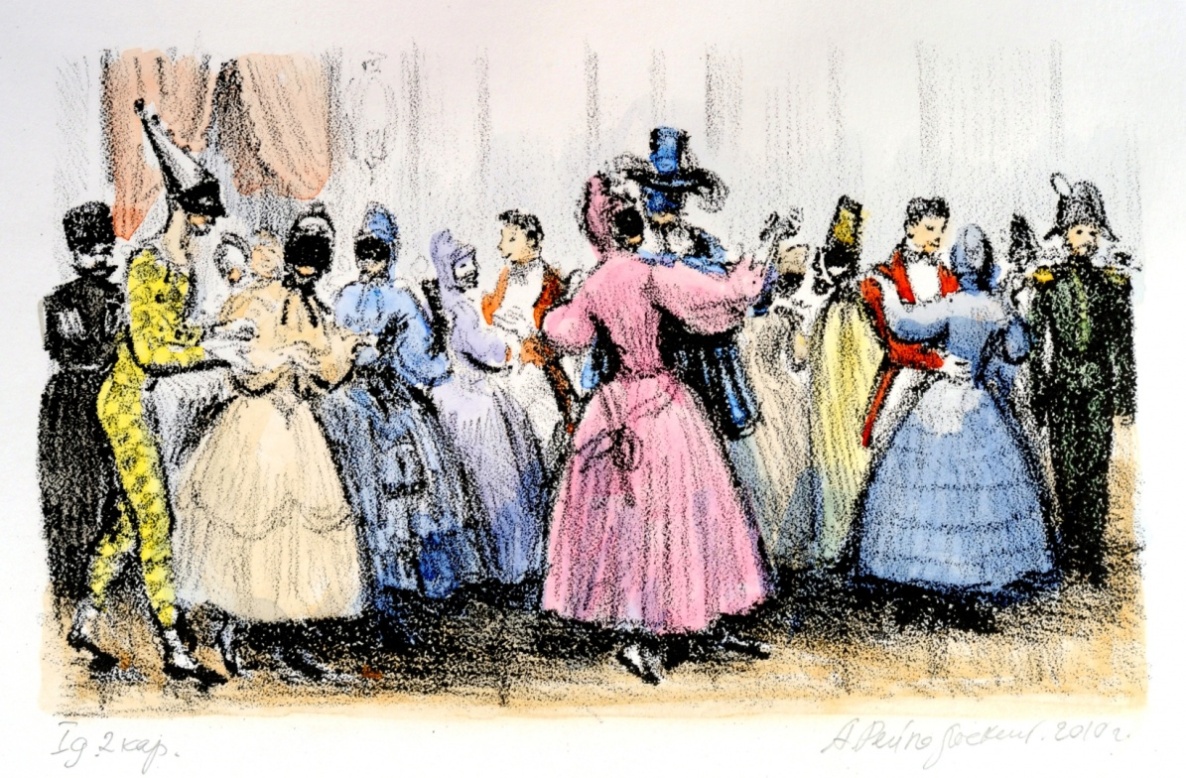      Мы продолжаем знакомить вас с творчеством выдающегося армянского композитора Арама Хачатуряна, чья музыка не знает границ и находит отклик в любом сердце. Его сочинения необычайно красивы и отличаются глубиной содержания, кроме того, они величественны в своём совершенстве. В богатом творческом наследии Арама Хачатуряна есть много произведений, которые восхищают слушателей всего мира, среди них великолепный и известный «Вальс» из сюиты, составленной композитором на основе сочиненной им музыки к драме М. Ю. Лермонтова «Маскарад», без которой в наши дни трудно представить празднование Нового года в Армении: на протяжении многих лет, после того, как главные часы на Площади Республики в Ереване отбивали полночь и наступление нового года, по телевидению звучала именно эта музыка, которую мы предлагаем вам прослушать.    После прослушивания не забудьте побеседовать с ребёнком и задать рекомендуемые вопросы:- Понравилась тебе пьеса?- Какая она по характеру? (грустная, весёлая, взволнованная, торжественная)- Что ты представил(а), слушая музыку?- Кто исполняет? (солист, или оркестр)- Какой танец можно танцевать под эту музыку?- Что такое вальс?(это парный бальный танец).    Предложите ребёнку подвигаться под эту музыку и передать в лёгких, танцевальных движениях лирический характер вальса, а так же воплотить услышанное в рисунке.